Музей Коринф.1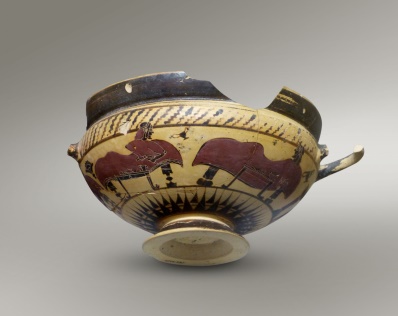 2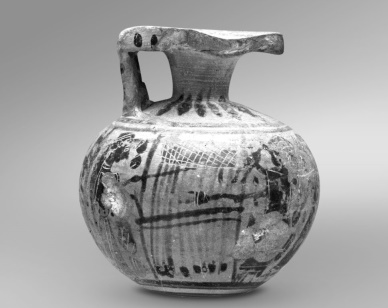 3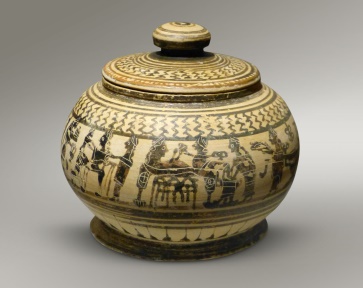 4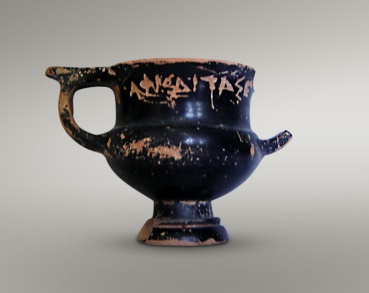 5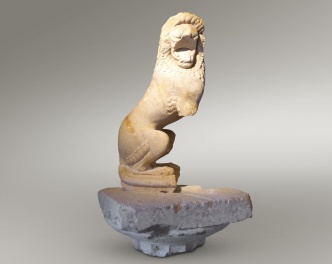 6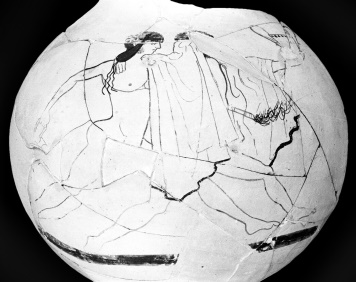 7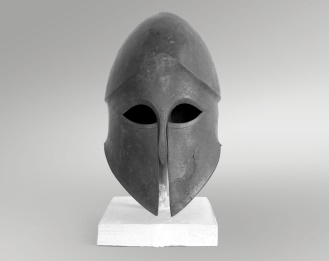 8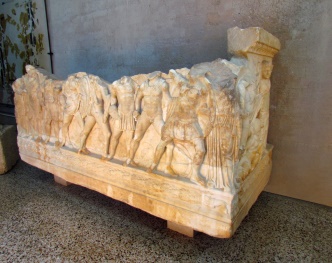 9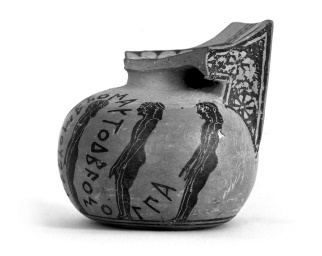 10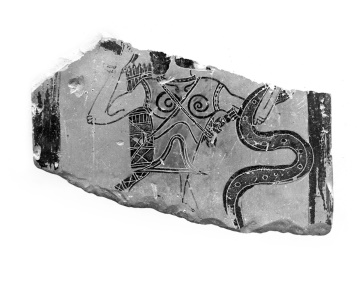 11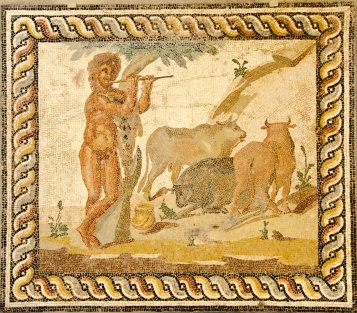 12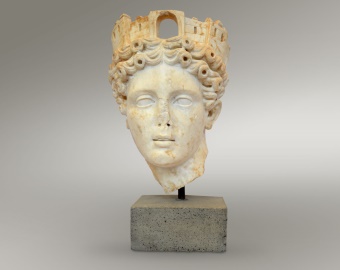 13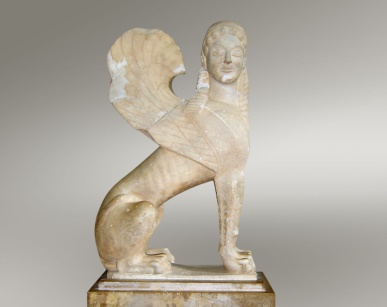 14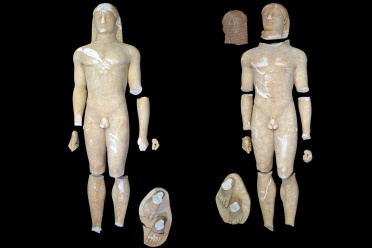 15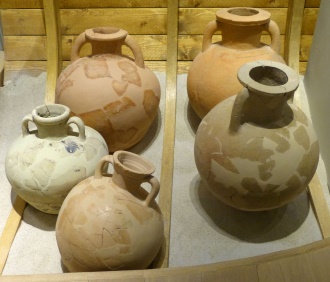 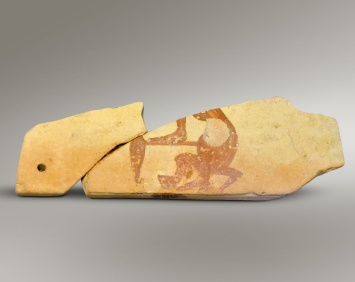 16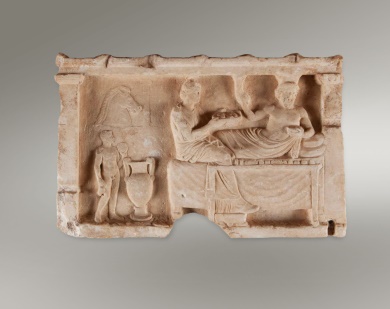 17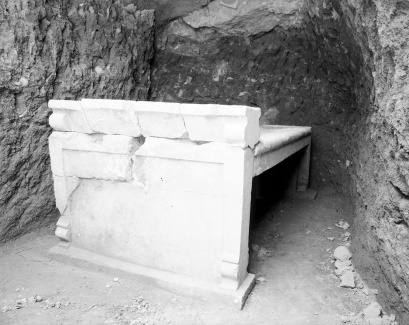 18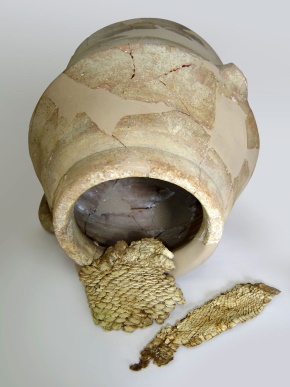 19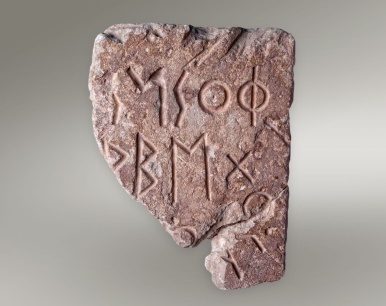 20